 Программа дополнительного образования детей дошкольного возраста   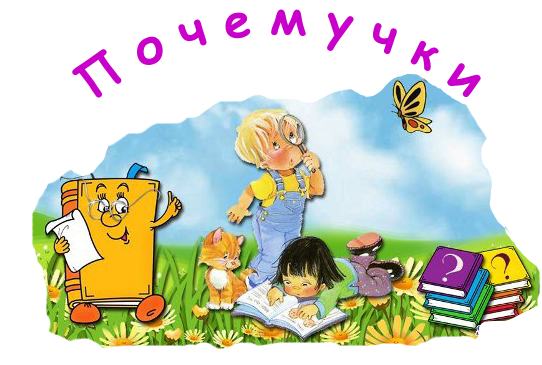 Автор: Гусева Елена Сергеевна2017 г.Пояснительная запискаВ системе подготовки дошкольников к обучению в школе очень актуальной является организация воспитателем развивающих занятий, которые помогают формировать и развивать у детей школьно-значимые навыки, адаптировать их к обучению в школе. Актуальность выбранной программыИстоки способностей и дарований детей – на кончиках их пальцев. (В.А. Сухомлинский).Развитие мелкой моторики является необходимой частью практически любых систем дошкольного воспитания – как традиционных, так и вновь открытых. Уже давно известно, какие блага несет моторика руки: это развитие соответствующих отделов мозга, обострение тактильных возможностей, тренировка мускульной памяти, развитие усидчивости и внимания, подготовка к обучению письму. В этом возрасте важна именно подготовка к письму, а не обучение к нему. Поэтому в старшем дошкольном возрасте детям предлагаются такие занятия, как рисование по клеточкам в тетради, штриховка цветными карандашами изображения в раскраске, пальчиковая гимнастика, работа в прописях для дошкольников.Практический материал поможет более полно обеспечить развитие ребенка в дошкольном возрасте и правильно подготовить его к школе. В системе подготовки дошкольников к обучению в школе очень актуальной является организация воспитателем развивающих занятий, которые помогают формировать и развивать у детей школьно-значимые навыки, адаптировать их к обучению в школе. Именно поэтому я выбрала данную программу. Актуальность работы заключается в том, что целенаправленная и систематическая работа по развитию мелкой моторики у детей дошкольного возраста во взаимодействии с семьей способствует формированию интеллектуальных способностей, речевой деятельности, сохранению психического и физического развития ребенка. Целью программы является: Создание условий для развития мелкой моторики и движений пальцев рук; развитие двигательных и познавательных способностей детей; развитие мелкой моторики, ручной умелости через выполнение предметно-практических действий.Поставленная цель требует решения следующих задач:Формировать личность ребенка-дошкольника: изучать потребности и индивидуальные особенности поведения ребенка, межличностные взаимоотношения со сверстниками и взрослыми.Оказать помощь в развитии у детей школьно-значимых навыков и умений, а также таких психических функций, как мышление, речь, концентрация и переключение внимания, память, воображение, восприятие детьми задания на слух. Кроме того, программа занятий направлена на развитие у дошкольника самостоятельности, мелкой моторики рук, творческого мышления, чувства цвета.Развивать высшие психические функции и познавательные процессы: внимание, восприятие, мышление, память, произвольное поведение, наблюдательность, сообразительность, фантазию.Развивать речь: расширять словарный запас, обогащать активный словарь.Развивать воображение и творческие способности.В основе кружка лежат следующие принципы:1. Принцип безопасности. 2. Принцип многократного повторения материала для формирования у ребенка не просто умения, но и навыка.3. Принцип доверия (откровенности) - мы доверяем друг другу, не боимся переспросить, если что-то непонятно, не боимся быть смешными.4. Принцип уважительного отношения друг к другу.Структура занятий:1 часть - Упражнения на развитие координации пальцев рук:- пальчиковая гимнастика, речевые игры.2 часть - Игры с песком, крупами, аппликация, лепка.3 часть - Упражнения на развитие зрительно - моторной координации и ориентировке на листе. Упражнения на развитие графических движений, зрительного восприятия: штриховка, дорисовка, соединение по точкам.Формы обучения:- специально организованные занятия;- совместная работа воспитателя с детьми вне занятий;- совместная деятельность родителей с детьми в условиях семьи.Формы работы:- игровые, показ способа действия, объяснение, совет, указание, контроль.Материально-техническое обеспечение программыМатериалы, необходимые для реализации: индивидуальные для каждого ребенка бланки приложений, набор с картинками для иллюстрации разучиваемых стихотворений. Оборудование, необходимое для организации и проведения занятий: доска, мел, губка, магнитофон, аудиокассеты со спокойной инструментальной музыкой, цветные карандаши или фломастеры, белые листы бумаги формата А4, клей, ножницы, тетрадь в крупную клетку, крупа, крышки, картон, яичная скорлупа, бумажные цветные салфетки, пластилин, счётные палочки.Контроль результатов подготовки: беседа с родителями, контрольные самостоятельные задания.Материал программы распределен по времени с учетом его достаточности для качественного овладения школьно-значимыми умениями и навыками. В кружок я взяла детей в возрасте 5-6 лет.Особенности реализации программыЗанятия содержат много познавательной информации, насыщены играми, физкультминутками, игровыми ситуациями, во избежание детского переутомления. Продолжительность занятия  25-30 мин. Занятия проводится 1 раз в неделю (Среда - 15часов 20 мин.), в соответствии с возрастными, индивидуальными и познавательными особенностями детей.     На каждом занятии решаются не только практические, но и воспитательно-образовательные задачи, что позволяет всесторонне развивать личность ребенка, его творческие способности, воображение. В каждое занятие включены пальчиковая гимнастика и упражнения, направленные на развитие мелкой моторики. Дети получают новые знания, у них формируются умения и навыки, расширяется познавательный интерес и школьно значимые навыкиИзучив литературу по данной теме, меня заинтересовали игры, разработанные А. А. Столяром, С. И. Волковой, З. А. Михайловой, В. Саченко, а также цикл электронных журналов «Кораблик».Предлагаемые игры насыщены логическим и математическим содержанием. Эти игры не требуют от детей каких-либо особых знаний. В них моделируются такие логические и математические конструкции, а в самом процессе игры решаются такие задачи, которые способствуют ускорению формирования и развития у дошкольников простейших логических структур мышления, памяти внимания, воображения, развития речи, математических представлений. Эти игры помогают детям в дальнейшем обучении успешно овладеть основам интеллектуального развития.В образовательной деятельности используется  игровая мотивация деятельности. Так же использую на занятиях упражнения на группировку предметов по определенному признаку (цветы) и нахождение предмета, не относящемуся к данной группе (гриб); на нахождение отличительных признаков, задачи-шутки, математические загадки и т. п. В занятия включается  ряд игр, в которые потом дети играют самостоятельно, например, «Третий лишний», «Конструктор», «Сравни и заполни», «Где какие фигуры лежат?», «Найди фрагмент» и другие.При составлении конспектов учитывается  степень сложности той или иной игры. В каждом занятии я использую подвижные игры или физкультминутки. Некоторые из них связаны по содержанию с математикой, а некоторые включены были для того, чтобы немного отвлечь детей от умственной напряженности, чтобы они могли расслабиться.В содержание занятий в большей мере использую занимательные задачи в стихотворной форме, задания с раздаточным материалом (игры со счетными палочками, набором геометрических фигур и других, игры, направленные на развитие сообразительности, самостоятельности.Режим образовательной деятельности. Программа предполагает проведение 1 занятия в неделю во вторую половину дня, в год 28 занятийПродолжительность занятия – не более 25 минут.Подведение итогов реализации образовательной программы - проводятся в октябре – апреле текущего года,- открытые мероприятия для родителейПланируемые результатыОсновные знания, умения и навыки, сформированные в ходе реализации программы. К концу года дети:Умеют:умеют правильно держать ручку, карандаш; ориентироваться на листе бумаги в клеточку, в тетради; выполнять штриховку, соблюдая правила;умеют самостоятельно рисовать простые элементы, фигуры;ориентироваться в тетради, на строке, на странице. Умеют рисовать и срисовывать по клеткам или по образцу.Умеют общаться друг с другом и с воспитателем.Знают:Знают времена года и умеют отличать их друг от друга.Знают цвета и геометрические фигуры, умеют их различать и комбинировать из них различные предметы.Учебный план кружка «Почемучки»Календарно-тематическое планирование программыСписок литературыНищева Н.В. "Картотека подвижных игр, упражнений, физкультминуток, пальчиковой гимнастики" 2009 г..О. И. Крупенчук Готовим руку к письму. Рисуем по клеточкам. Для детей 5-6 лет.Интернет ресурсы. Графические диктанты по клеточкам для старших дошкольников. (7gy.ru›rebenok/podgotovka).Субботин О. Ю. Дидактические игры и интеллект. М., 2000.Электронный журнал «Кораблик» В. Саченко. Интернет ресурсы. Графические диктанты старшая группа детского сада (nsportal.ru)Ткаченко Т.А. «Готовим дошкольника к письму» - Екатеринбург: ООО «Издательский дом Литур», 2010.Шевелёв К.В. «Графические диктанты» - М.: издательство «Ювента», 2006.Г. Н. Давыдова « Пластилинография»- М.: Издательство «Скрипторий 2003г»№ТемаКоличество часов1.Диагностика.12.Осень золотая.13.Огород. Овощи.14.Фруктовый сад.15.Лес. Грибы. Ягоды.16.Моя страна17.Земля - наш общий дом.18.Мой город, моя страна, моя планета19.Семья. Здоровый образ жизни.110.Зимние забавы.111.Одежда. Обувь. Головные уборы.112.Современный этикет.113.Новый год114.Народные праздники.115.Зима. Признаки зимы. Животные и птицы зимой.116.Наш дом. Посуда, мебель.117.Зимние виды спорта.118.Виды транспорта. ПДД119.Военные профессии. Виды войск.120.День защитника Отечества121.Народные обычаи, традиции, быт России.122.8 Марта123.профессии.124.Театр, музей125.Весна. Признаки весны. 126.Космос127.Весенние хлопоты людей. Весенние сельскохозяйственные работы.128.Диагностика 1Всего:28часовМесяц №Тема Цель Форма проведения (содержание)Октябрь 1Диагностика.Выявление уровня интеллектуальных и практических знаний и умений.Диагностика развития мелкой моторикиАвтор: Соснина С.П. Кострома 10-06-2011 Методики с 1-112Осень золотая.Развивать понятийный аппарат, способность быстро реагировать на сигнал, развивать связную речь, внимание, умение классифицировать и обобщать, развивать мелкую моторику руки, глазомер, умение ориентироваться на листе бумаги.- пальчиковая гимнастика «Осень», «Листья»- штриховка листика клёна- «Дорожка в лес» - выкладывание дорожки из семечек- «Собери листочек» - разрезная картинка (6-8 частей)- «Листья с веток облетели» - выкладывание веток из верёвочек-«Нарисуй, как падает лист» - рисование прямых, волнистых, спиральных вертикальных линий сверху вниз- игра с шариком су-джок «Горочка» - самомассаж рук3Огород. Овощи.Развивать устойчивость и распределение внимания, зрительное восприятие, умение сравнивать и анализировать. Развивать слуховую память, самоконтроль, умение слушать и точно выполнять указания взрослого, ориентироваться в пространстве.- пальчиковая гимнастика «Хозяйка однажды с базара пришла»- «Порежем овощи в салат» - обводка трафаретов, штриховка сверху вниз- игра «Чудесный мешочек» - определение овощей на ощупь- самомассаж «Репка» - «потягивание пальцев за ногтевые фаланги»- «Нарисуй горошинку в стручке»- перекатывание карандаша между ладошкам- «Преврати геометрическую фигуру в овощ»- выкладывание из палочек (морковки)4Фруктовый сад.Развивать внимание, зрительную память, способность находить слова (предметы, признаки, действия, противоположные по значению, быстроту реакции при подборе нужного слова, активизировать словарный запас, развивать образную память на основе приёма запоминания по функциональным связям, самоорганизацию, умение концентрировать внимание.- «Тарелка с фруктами» - обводка трафаретов фруктов, штриховка слева направо; раскрашивание, не выходя за пределы и не отрывая карандаш от бумаги- игра «Волшебная корзина» - определение фруктов на ощупь- «Что здесь спрятано?» - разглаживание смятых комочков из бумаги с изображением фруктов- Сушка фруктов» - нанизывание на проволоку «фруктов» из картона- «Нарисуй фрукты по клеткам» (по образцу)- «Садовник» - координация речи с движениемНоябрь 1Лес. Грибы. Ягоды.Развивать устойчивость и распределение внимания, зрительное восприятие, умение сравнивать и анализировать. Развивать слуховую память, самоконтроль, умение слушать и точно выполнять указания взрослого, ориентироваться в пространстве.- пальчиковая гимнастика «Компот», «Ягодки»- обводка трафаретов ягод, штриховка слева направо; раскрашивание, не выходя за пределы и не отрывая карандаш от бумаги- «Выложи по контуру» - выкладывание семечками- "Ягодка спряталась" - разглаживание смятого комочка бумаги с изображением ягод- «По ягоды» - координация речи с движением2Моя странаРазвивать самоконтроль, устойчивость и переключение внимания, развивать творческое воображение, образную память, активизировать словарный запас, умение сравнивать, развивать гибкое, творческое мышление, связную речь.- Пальчиковая игра «Здравствуй»- «Матрешка» - пластилинография. Г. Н. Давыдова «Детский дизайн пластилинография»- Что спряталось в комочке»-разглаживание смятых в комочек трафаретов автобусов из бумаги, обводка, штриховка.- Пальчиковая гимнастика «Дом».- Выложить дом пластилиновыми жгутиками по контуру.3Земля - наш общий дом.Развивать умение слушать и точно выполнять указания взрослого, подчинять свои действия определённому правилу, Развивать мелкую моторику руки, самоконтроль, пространственную ориентацию, умение концентрировать внимание.- Пальчиковая игра «Пальчики»- «Хохлома» пластилинография4Мой город, моя страна, моя планетаРазвивать устойчивость внимания, способность обобщать объекты по признаку цвета. Развивать мелкую моторику руки, глазомер, умение ориентироваться на листе бумаги. Развивать самоорганизацию, умение концентрировать внимание.- Пальчиковая игра «Мой дом, мой город, моя республика»- «Дымка - водоноска» пластилинограия5Семья. Здоровый образ жизни.Развивать самоконтроль, устойчивость и переключение внимания, развивать творческое воображение, образную память, активизировать словарный запас, умение сравнивать, развивать гибкое, творческое мышление, связную речь.- Пальчиковая игра «Моя семья»- «Альбом для рисования» (бумага) оригамиДекабрь1Зимние забавы.Развивать самоконтроль, восприятие цвета, формы, величины, пространственного расположения предметов и их деталей, умение распределять и переключать внимание, развивать логическое мышление.- Пальчиковая игра «Снежок»- Какая зима без снеговика.2Одежда. Обувь. Головные уборы.Развивать внимание, связную речь, умение сравнивать и анализировать. Развивать образное представление, двигательную память, развивать логическое мышление, связную речь, умение понимать содержание литературных текстов, обобщать, сравнивать, анализировать.- пальчиковая гимнастика «Обновки», «Перчатка»- «Бабушкины помощники» - сматывание клубков из толстых ниток- штриховка изображения одежды- «Дорисуй узор» - симметричное дорисовывание- «Укрась фартук бабушки» - изображение непрерывной волнистой линии, закрашивание предмета, не выходя за контур- «Нарисуй по клеткам одежду»«Помощники» - координация речи с движением3Современный этикет.Развивать устойчивость внимания, самоконтроль, способность обобщатьобъекты по признаку цвета. Развивать мелкую моторику руки, глазомер, умение ориентироваться на листе бумаги. Развивать самоорганизацию, умение концентрировать внимание.- Пальчиковая игра «Посуда»-Украсим сервиз (натюрморт) пластилигорафия4Новый годУчить ориентироваться на листе бумаги, развивать внимание, мышление, развивать мыслительные действия, пространственное воображение,стимулировать познавательную активность, развивать мелкую моторику руки.- пальчиковая гимнастика «Кормушка», «Стайка»- «Сорока» - массаж биологически активных зон- «Лыжники» - работа с счётными палочками и шашками- штриховка изображения птиц- «Дорисуй пёрышки»- игра с шариком су-джок «Удержи орешек» - самомассаж рук- «Нарисуй по клеткам птиц» (по образцу)- «Воробей» - координация речи с движениемЯнварь 1Народные праздники.Развивать устойчивость и распределение внимания, зрительное восприятие, развивать слуховую память, самоконтроль, умение слушать и точно выполнять указания взрослого, ориентироваться в пространстве и на бумаге.- Пальчиковая игра «Наряжаем елку»- Ёлочные игрушки из бумаги.2Зима. Признаки зимы. Животные и птицы зимой.Развивать понятийный аппарат, способность быстро реагировать на сигнал, развивать связную речь, внимание, умение классифицировать и обобщать. Развивать мелкую моторику руки, глазомер, умение ориентироваться на листе бумаги.- пальчиковая гимнастика «Кормушка», «Стайка»- «Сорока» - массаж биологически активных зон- «Лыжники» - работа с счётными палочками и шашками- штриховка изображения птиц- «Дорисуй пёрышки»- игра с шариком су-джок «Удержи орешек» - самомассаж рук- «Нарисуй по клеткам птиц» (по образцу)- «Воробей» - координация речи с движением3Наш дом. Посуда, мебель.Развивать пространственное воображение, умение концентрировать внимание, анализировать, развивать зрительное восприятие, самоконтроль, умение концентрировать и распределять внимание, сравнивать и обобщать, развивать умение анализировать.- пальчиковая гимнастика «Машина каша», «Помощники»- штриховка изображения посуды- выкладывание из палочек (стакан, тарелка)- «Дорисуй то, чего не хватает предметам»- игры с ребристым карандащом- рисование по клеткам посуды-«Вот большой стеклянный чайник» - координация речи с движением4Зимние виды спорта.Развивать связную речь, воображение, способность устанавливать причинно-следственные связи, развивать зрительную память, способность объединять предметы во множестве по категориальному признаку, формировать представление о символическом изображении предметов, развивать наглядно-образное мышление, внимательность.- пальчиковая гимнастика «Снежок»- штриховка изображения снеговика- самомассаж рук «Слепим мы снеговика» - составление снеговика из геометрических фигур- «Зальём каток» - разглаживание фольги- «Пройди по следу лыжника» - провести волнистую линию, не выходя за пределы дорожки и повторяя изгибы, не отрывая карандаша от бумаги- составление из палочек (ёлочки, снежинки)- «Зимние забавы» - координация речи с движениемФевраль1Виды транспорта. ПДДРазвивать образную память на основе приёма запоминания по функциональным связям, самоорганизацию, умение концентрировать внимание, развивать умение обобщать, понимать последовательность сюжета, - пальчиковая гимнастика «Виды транспорта»- обводка по трафарету, штриховка - игра с шариком су-джок «Машина» - самомассаж рук- «Составь из палочек» (машину, корабль, ракета)- «Нарисуй по клеткам транспорт»- «Дорисуй самолёт, машину»«На шоссе» - координация речи с движением2Военные профессии. Виды войск.Развивать устойчивость внимания, самоконтроль, способность обобщатьобъекты по признаку цвета. Развивать мелкую моторику руки, глазомер, умение ориентироваться на листе бумаги. Развивать самоорганизацию, умение концентрировать внимание.- Пальчиковая игра «Пальцы эти – все бойцы.»- «Галстук для папы» - пластилинография. Г. Н. Давыдова «Детский дизайн пластилинография»3День защитника ОтечестваРазвивать воображение, мелкую моторику руки, развивать творческое мышление, связную речь, воображение, способность представлять последствия событий, стимулировать долговременную память.- Пальчиковая игра «Аты — баты, аты — баты!»- «Открытка для папы» (бумага)4Народные обычаи, традиции, быт России.Развивать связную речь, самоконтроль, восприятие цвета, формы, величины, умение анализировать и обобщать, концентрировать внимание. Развивать образное представление, умение рассуждать, развивать творческое воображение.- Пальчиковая игра «Дружба».- Салфетка из ткани.Март 18 МартаРазвивать восприятие цвета, формы, величины, связную речь, самоконтроль, умение анализировать и обобщать, концентрировать внимание. Развивать мыслительные действия, пространственное воображение. Развивать умение анализировать, делать умозаключения.- пальчиковая гимнастика «Кто живёт у нас в квартире», «Семья»«Свою маму я люблю» - координация речи с движением- «Красивая салфетка для мамы»2профессии.Развивать устойчивость внимания, самоконтроль, способность обобщать объекты по признаку цвета. развивать мелкую моторику руки, глазомер, умение ориентироваться на листе бумаги. Развивать самоорганизацию.- пальчиковая гимнастика «Повар»- выкладывание из палочек, из мозаики- штриховка изображения повара- «Я - строитель» - выкладывание из палочек контура 2-3 –этажного дома- «Витаминный завод» - скатывание шариков из бумаги- «Дорисуй машину» - дорисовать половину машины до получения целостного изображения«Кровельщик» - координация речи с движением3Театр, музейРазвивать зрительное восприятие, самоконтроль, мелкую моторику руки, умение переключать внимание, развивать способность обозначать словами существенные признаки предмета, активизировать словарь, развивать пространственную ориентацию, умение действовать по схеме, сопоставлять и анализировать.- Пальчиковая игра «Я художник»- Поделки в стиле оригами по сказке «Волк и лиса».4Весна. Признаки весны. Развивать устойчивость внимания, самоконтроль, самоорганизацию, способность обобщать объекты по признаку цвета и формы, развивать двигательную память, развивать образное представление, сообразительность, самоконтроль.- пальчиковая гимнастика «Дрозд-дроздок»- «Волшебный клубочек» - сматывание и «Вытрем наши ручки» - собирать платочек в кулак сначала одной рукой, затем другой- «Проведи кораблик по ручью» - провести волнистую линию, не выходя за пределы дорожки и повторяя изгибы, не отрывая карандаша от бумаги- «Дорисуй сосульки на крыше»- выкладывание кораблика из палочек- «Весна, весна красная!» - координация речи с движением разматывание клубкаАпрель1КосмосРазвивать пространственное воображение, умение концентрировать внимание, анализировать, развивать самоорганизацию, самоконтроль, слуховую память, умение слушать и точно выполнять указания взрослого, подчинять свои действия определённому правилу, развивать понятийный аппарат, умение распределять внимание.Пальчиковая игра «Космонавтом хочешь стать?»Пальчиковый массаж «Вертолет»Ракета (оригами)2Весенние хлопоты людей. Весенние сельскохозяйственные работы.Развивать восприятие цвета, формы, величины, связную речь. Развивать образное представление, самоорганизацию, самоконтроль, умение слушать и точно выполнять указания взрослого, подчинять свои действия определённому правилу.- Пальчиковая игра «К Жене гости прибежали»- Игровая ситуация «Украсим участок к празднику».3Диагностика Выявление уровня интеллектуальных знаний.Диагностика развития мелкой моторики Автор: Соснина С.П. Кострома 10-06-2011 